Contactgegevens schoolOnderwijskundig concept van de schoolAmbitie met betrekking tot passend onderwijs Waarde en TrotsFeiten en aantallen
Uitstroom van leerlingen naar SBO/SOExtra ondersteuning binnen de basisschoolBasisondersteuningNiveau van basisondersteuning  (zelfbeoordeling school) Extra OndersteuningOntwikkeling en ambitiesGrenzen aan het onderwijsNaamStraat + huisnummerPostcode en plaatsBrinnummerTelefoonnummer (algemeen)E-mailadres (algemeen)Beschrijving van de specifieke invloed van het onderwijsconcept op de ondersteuningsmogelijkheden, wanneer dit essentieel of onderscheidend is.NB! Je kunt dit hier beschrijven of je neemt hier een link op naar bv. schoolgids of schoolplan waarin dit staat vermeld.Vul hier uw antwoord in Beschrijving van ambities met betrekking tot passend onderwijs Vul hier uw antwoord in Beschrijving van datgene rond passend onderwijs waar je als school trots op bent, waar je school door gekenmerkt wordt.Vul hier uw antwoord in SchooljaarSchooljaarSchooljaarSchooljaarSchooljaarSchooljaarSchooljaarAantal leerlingen naar:2014/ 20152015/20162016/20172017/20182018/20192019/20202020/2021Speciaal basisonderwijsAantal leerlingen naar: Speciaal onderwijs  vanwegeVisuele beperkingen (voorheen cluster 1)Taalontwikkelingsstoornissen en / of auditieve beperkingen (voorheen cluster 2)Lichamelijke beperkingen, zeer moeilijk lerenden, langdurig zieken of een combinatie daarvan (voorheen cluster 3)Psychiatrische problematiek en / of ernstige gedragsproblematiek (voorheen cluster 4)SchooljaarSchooljaarSchooljaarSchooljaarSchooljaarSchooljaarSchooljaarAantal 2014/ 20152015/20162016/20172017/20182018/20192019/20202020/2021Leerlingen met een arrangement vanwege:  Visuele beperkingen (voorheen cluster 1) Taalontwikkelingsstoornissen en/ of auditieve beperkingen (voorheen cluster 2)Lichamelijke beperkingen, zeer moeilijk lerenden, langdurig zieken of een combinatie daarvan (voorheen cluster 3)Psychiatrische problematiek en / of ernstige gedragsproblematiek (voorheen cluster 4) lln met individueel arrangementgroepsarrangementenandersoortige inzet arrangementRecente beoordeling van onze school vanuit de onderwijsinspectie. NB! Je kunt onderstaande (deel)gegevens invullen of je neemt een link op naar de beoordeling van inspectie.Beoordeling inspectie  (op basis van het inspectiekader vanaf augustus 2017)Beoordeling inspectie  (op basis van het inspectiekader vanaf augustus 2017)Beoordeling inspectie  (op basis van het inspectiekader vanaf augustus 2017)AlgemeenVul hier uw antwoord in Vul hier uw antwoord in OntwikkelpuntenVul hier uw antwoord in Vul hier uw antwoord in Indicatoren m.b.t. specifieke leerlingondersteuning Indicatoren m.b.t. specifieke leerlingondersteuning Indicatoren m.b.t. specifieke leerlingondersteuning 2. Onderwijsproces2. Onderwijsproces2. Onderwijsproces2.4 (extra) ondersteuning: leerlingen die dat nodig hebben ontvangen extra ondersteuning en begeleiding2.4 (extra) ondersteuning: leerlingen die dat nodig hebben ontvangen extra ondersteuning en begeleiding2.5 samenwerking: de school werkt samen met relevante partners om het onderwijs voor haar leerlingen vorm te geven2.5 samenwerking: de school werkt samen met relevante partners om het onderwijs voor haar leerlingen vorm te geven3. Schoolklimaat3. Schoolklimaat3. Schoolklimaat3.2 ondersteunend en veilig schoolklimaat: de school kent een ondersteunend en stimulerend schoolklimaat.3.2 ondersteunend en veilig schoolklimaat: de school kent een ondersteunend en stimulerend schoolklimaat.4. Kwaliteitszorg en ambitie4. Kwaliteitszorg en ambitie4. Kwaliteitszorg en ambitie4.1 doelen, evaluatie en verbetering: het bestuur en zijn scholen hebben vanuit hun maatschappelijke opdracht doelen geformuleerd, evalueren regelmatig en systematisch de realisatie van die doelen en verbeteren op basis daarvan het onderwijs.4.1 doelen, evaluatie en verbetering: het bestuur en zijn scholen hebben vanuit hun maatschappelijke opdracht doelen geformuleerd, evalueren regelmatig en systematisch de realisatie van die doelen en verbeteren op basis daarvan het onderwijs.4.3 verantwoording en dialoog: het bestuur en zijn scholen leggen intern en extern toegankelijk en betrouwbaar verantwoording af over ambities, doelen en resultaten.4.3 verantwoording en dialoog: het bestuur en zijn scholen leggen intern en extern toegankelijk en betrouwbaar verantwoording af over ambities, doelen en resultaten.Datum van vaststellen door inspectieDatum van vaststellen door inspectieHuidige situatieIn ontwikkeling, beginfaseIn ontwikkeling, volop mee bezigIn samenwerk-ing met:Niet van toepassingNemen we mee in schoolplan / jaarplan, 
in schooljaar…De school monitort de leer-en sociaal/emotionele ontwikkeling van leerlingen gedurende de gehele schoolse periode.De school is in staat om leerlingen met een extra ondersteuningsbehoefte op verschillende leergebieden en de sociaal/emotionele ontwikkeling vroegtijdig te signaleren.De school heeft goed bruikbare protocollen op gebied van ernstige leesproblemen/dyslexie. De protocollen worden toegepast.De school heeft goed bruikbare protocollen op het gebied van ernstige reken-wiskunde problemen / dyscalculie. De protocollen worden toegepastDe school heeft goed bruikbare protocollen voor medisch handelen en veiligheid. De protocollen worden toegepast. De school heeft een heldere en adequate ondersteuningsstructuur binnen de school ingericht, herkenbaar voor medewerkers en ouders.De school is in staat om handelingsgericht te denken, te handelen, te arrangeren of te verwijzen waarbij het cyclisch proces van haalbare doelen stellen, planmatig uitvoeren en gerichte evalueren centraal staat. Deze met name HGW.De leerkrachten zijn in staat om de belemmerende en stimulerende factoren die van invloed zijn op de ontwikkeling van een leerling, te kunnen herkennen, maar vooral ook gebruiken om resultaatgerichte ondersteuning te kunnen inzetten.De school is in staat om door vroegtijdig lichte ondersteuning in te zetten, sociaal emotionele problemen van leerlingen klein te houden of zodanig te begeleiden dat zij kunnen (blijven) profiteren van het onderwijsaanbod.De school heeft een goede samenwerkingsrelatie met ouders daar waar het leerlingen met een extra onderwijsbehoefte betreft.De school heeft een goede samenwerkingsrelatie met de voorschool, gericht op het realiseren van een doorgaande lijn en een warme overdracht van de leerlingen naar de basisschool.Bij uitstroom naar VO, tussentijdse uitstroom naar een andere basisschool of SBO/SO is er sprake van zorgvuldige overdracht van de leerling (-gegevens) naar de andere school.De school werkt krachtig samen met ketenpartners, zoals jeugdhulpverlening, het S(B)O, de steunpunten die belast zijn met het arrangeren van extra ondersteuning, e.a. om leerlingen ondersteuning te bieden, waardoor zij zich kunnen blijven ontwikkelen. OmstandighedenVoorbeelden Stimulerende factoren Belemmerende factorenGebouw Aanpassingen lift / toilet, aparte ruimtes, bereikbaarheidAandacht en tijd Beschikbare extra menskracht, structureel ingeroosterde kindgesprekken, combinatiegroepen, groepsgrootte etc.)Schoolomgeving Buitenspeelmogelijkheden,  Verkeer rondom de schoolLeerling populatieSpecifieke kenmerken vanuit voedingsgebied, taalachterstand, SES, armoedeTeamfactorenSpecifieke inhoudelijke teamontwikkeling, scholing, teamsamenstelling, wisselingen Leerkrachtfactoren Specialisaties, (te verwachten) uitval, wisselingen) Wijkgerichte samenwerkingMogelijkheden rondom kennisdeling, bereidheid / afspraken tot onderlinge overname van leerlingen wanneer nodigMogelijkheden inzet extra ondersteuningOrganisatie van extra ondersteuning / arrangementen, bekostigingAndersWelke structurele voorzieningen zijn binnen de school aanwezig t.b.v. leerlingen met specifieke onderwijsbehoeften?Bijvoorbeeld: begeleider passend onderwijs / OKA / OKT / Psychologen / HB coördinatoren / verrijkingsgroepen / aanbod voor leerlingen die uitstromen naar praktijkonderwijs /  experts master SEN / trainingen op sociaal emotioneel vlak / ondersteuning bij dyslexie, dyscalculie fysiotherapeut / logopedie / steunpunt autisme Welke vaste samenwerkingspartners kent de school, wanneer het gaat om leerlingen met specifieke onderwijsbehoeften? Meerdere keuzes mogelijkOntwikkelpunten op gebied van de basiskwaliteit en de basisondersteuning (t.a.v. ontwikkeling van de leerling en m.b.t. Handelingsgericht werken) binnen de school. Vul hier uw antwoord in Vertaling van ontwikkelpunten en ambities naar schoolplan en jaarplanning – korte aanduiding / verwijzing / evt. link naar schoolplan/jaarplan.Vul hier uw antwoord in Beschrijving van de grenzen van de school, daar waar het gaat om de realisatie van passend onderwijs. Duiding, beargumentering, alternatieven. Vul hier uw antwoord in 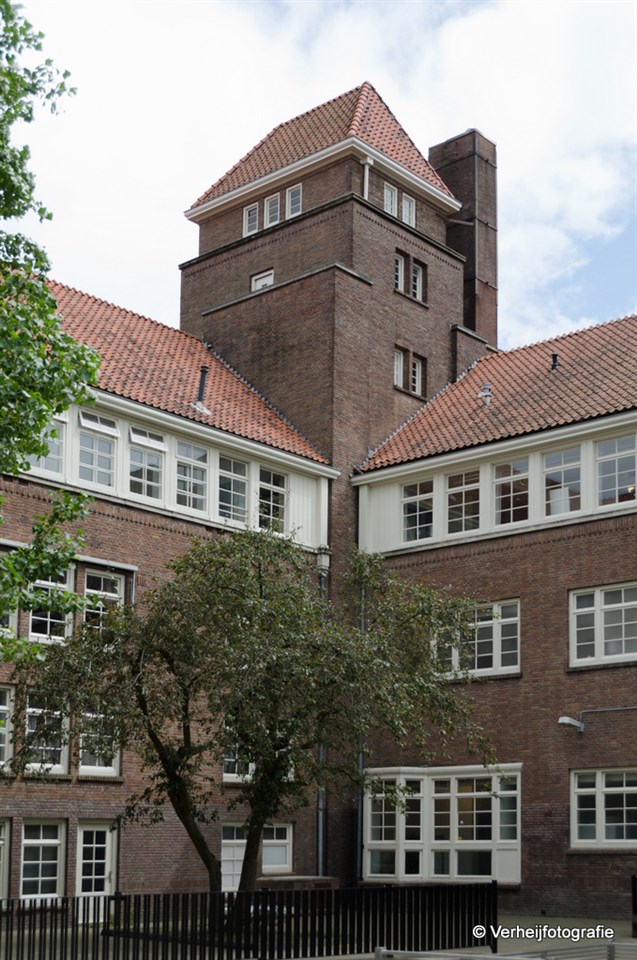 